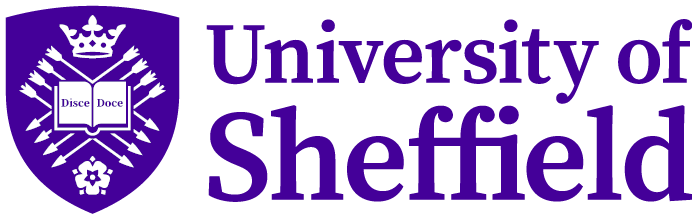 ACCESS TO THESIS FORMThis form must be completed and returned to the University prior to the award of your degreeSECTION 1: STUDENT DETAILSSECTION 1: STUDENT DETAILSSECTION 1: STUDENT DETAILSSECTION 1: STUDENT DETAILSSECTION 1: STUDENT DETAILSSECTION 1: STUDENT DETAILSSECTION 1: STUDENT DETAILSSECTION 1: STUDENT DETAILSSECTION 1: STUDENT DETAILSSECTION 1: STUDENT DETAILSFamily NameFamily NameFamily NameFirst NameFirst NameRegistration NumberRegistration NumberRegistration NumberDepartmentDepartmentThesis TitleThesis TitleThesis TitleSECTION 2: THESIS SUBMISSION DETAILS – PLEASE SELECT ONE OF THE FOLLOWING OPTIONSSECTION 2: THESIS SUBMISSION DETAILS – PLEASE SELECT ONE OF THE FOLLOWING OPTIONSSECTION 2: THESIS SUBMISSION DETAILS – PLEASE SELECT ONE OF THE FOLLOWING OPTIONSSECTION 2: THESIS SUBMISSION DETAILS – PLEASE SELECT ONE OF THE FOLLOWING OPTIONSSECTION 2: THESIS SUBMISSION DETAILS – PLEASE SELECT ONE OF THE FOLLOWING OPTIONSSECTION 2: THESIS SUBMISSION DETAILS – PLEASE SELECT ONE OF THE FOLLOWING OPTIONSSECTION 2: THESIS SUBMISSION DETAILS – PLEASE SELECT ONE OF THE FOLLOWING OPTIONSSECTION 2: THESIS SUBMISSION DETAILS – PLEASE SELECT ONE OF THE FOLLOWING OPTIONSSECTION 2: THESIS SUBMISSION DETAILS – PLEASE SELECT ONE OF THE FOLLOWING OPTIONSSECTION 2: THESIS SUBMISSION DETAILS – PLEASE SELECT ONE OF THE FOLLOWING OPTIONSYou must submit the final electronic thesis (ethesis), as approved by your examiners, to White Rose eTheses Online.  If required, you may also submit a redacted ethesis (i.e. one from which material has been removed, e.g. material for which copyright clearance has not been obtained) but must also submit a complete copy.   You can specify embargo options for each copy, if required in section 3 below.You must submit the final electronic thesis (ethesis), as approved by your examiners, to White Rose eTheses Online.  If required, you may also submit a redacted ethesis (i.e. one from which material has been removed, e.g. material for which copyright clearance has not been obtained) but must also submit a complete copy.   You can specify embargo options for each copy, if required in section 3 below.You must submit the final electronic thesis (ethesis), as approved by your examiners, to White Rose eTheses Online.  If required, you may also submit a redacted ethesis (i.e. one from which material has been removed, e.g. material for which copyright clearance has not been obtained) but must also submit a complete copy.   You can specify embargo options for each copy, if required in section 3 below.You must submit the final electronic thesis (ethesis), as approved by your examiners, to White Rose eTheses Online.  If required, you may also submit a redacted ethesis (i.e. one from which material has been removed, e.g. material for which copyright clearance has not been obtained) but must also submit a complete copy.   You can specify embargo options for each copy, if required in section 3 below.You must submit the final electronic thesis (ethesis), as approved by your examiners, to White Rose eTheses Online.  If required, you may also submit a redacted ethesis (i.e. one from which material has been removed, e.g. material for which copyright clearance has not been obtained) but must also submit a complete copy.   You can specify embargo options for each copy, if required in section 3 below.You must submit the final electronic thesis (ethesis), as approved by your examiners, to White Rose eTheses Online.  If required, you may also submit a redacted ethesis (i.e. one from which material has been removed, e.g. material for which copyright clearance has not been obtained) but must also submit a complete copy.   You can specify embargo options for each copy, if required in section 3 below.You must submit the final electronic thesis (ethesis), as approved by your examiners, to White Rose eTheses Online.  If required, you may also submit a redacted ethesis (i.e. one from which material has been removed, e.g. material for which copyright clearance has not been obtained) but must also submit a complete copy.   You can specify embargo options for each copy, if required in section 3 below.You must submit the final electronic thesis (ethesis), as approved by your examiners, to White Rose eTheses Online.  If required, you may also submit a redacted ethesis (i.e. one from which material has been removed, e.g. material for which copyright clearance has not been obtained) but must also submit a complete copy.   You can specify embargo options for each copy, if required in section 3 below.You must submit the final electronic thesis (ethesis), as approved by your examiners, to White Rose eTheses Online.  If required, you may also submit a redacted ethesis (i.e. one from which material has been removed, e.g. material for which copyright clearance has not been obtained) but must also submit a complete copy.   You can specify embargo options for each copy, if required in section 3 below.You must submit the final electronic thesis (ethesis), as approved by your examiners, to White Rose eTheses Online.  If required, you may also submit a redacted ethesis (i.e. one from which material has been removed, e.g. material for which copyright clearance has not been obtained) but must also submit a complete copy.   You can specify embargo options for each copy, if required in section 3 below.I am submitting one ethesis to White Rose eTheses Online.  This is a complete copy of the thesis, from which no content has been removed. I am submitting one ethesis to White Rose eTheses Online.  This is a complete copy of the thesis, from which no content has been removed. I am submitting one ethesis to White Rose eTheses Online.  This is a complete copy of the thesis, from which no content has been removed. I am submitting one ethesis to White Rose eTheses Online.  This is a complete copy of the thesis, from which no content has been removed. I am submitting one ethesis to White Rose eTheses Online.  This is a complete copy of the thesis, from which no content has been removed. I am submitting one ethesis to White Rose eTheses Online.  This is a complete copy of the thesis, from which no content has been removed. I am submitting one ethesis to White Rose eTheses Online.  This is a complete copy of the thesis, from which no content has been removed. I am submitting one ethesis to White Rose eTheses Online.  This is a complete copy of the thesis, from which no content has been removed. I am submitting one ethesis to White Rose eTheses Online.  This is a complete copy of the thesis, from which no content has been removed. I am submitting two etheses to White Rose eTheses Online.  One copy is redacted (i.e. material has been removed) and one copy is complete and must not be made public.I am submitting two etheses to White Rose eTheses Online.  One copy is redacted (i.e. material has been removed) and one copy is complete and must not be made public.I am submitting two etheses to White Rose eTheses Online.  One copy is redacted (i.e. material has been removed) and one copy is complete and must not be made public.I am submitting two etheses to White Rose eTheses Online.  One copy is redacted (i.e. material has been removed) and one copy is complete and must not be made public.I am submitting two etheses to White Rose eTheses Online.  One copy is redacted (i.e. material has been removed) and one copy is complete and must not be made public.I am submitting two etheses to White Rose eTheses Online.  One copy is redacted (i.e. material has been removed) and one copy is complete and must not be made public.I am submitting two etheses to White Rose eTheses Online.  One copy is redacted (i.e. material has been removed) and one copy is complete and must not be made public.I am submitting two etheses to White Rose eTheses Online.  One copy is redacted (i.e. material has been removed) and one copy is complete and must not be made public.I am submitting two etheses to White Rose eTheses Online.  One copy is redacted (i.e. material has been removed) and one copy is complete and must not be made public.SECTION 3: EMBARGO DETAILS – PLEASE SELECT FROM THE FOLLOWING OPTIONSSECTION 3: EMBARGO DETAILS – PLEASE SELECT FROM THE FOLLOWING OPTIONSSECTION 3: EMBARGO DETAILS – PLEASE SELECT FROM THE FOLLOWING OPTIONSSECTION 3: EMBARGO DETAILS – PLEASE SELECT FROM THE FOLLOWING OPTIONSSECTION 3: EMBARGO DETAILS – PLEASE SELECT FROM THE FOLLOWING OPTIONSSECTION 3: EMBARGO DETAILS – PLEASE SELECT FROM THE FOLLOWING OPTIONSSECTION 3: EMBARGO DETAILS – PLEASE SELECT FROM THE FOLLOWING OPTIONSSECTION 3: EMBARGO DETAILS – PLEASE SELECT FROM THE FOLLOWING OPTIONSSECTION 3: EMBARGO DETAILS – PLEASE SELECT FROM THE FOLLOWING OPTIONSSECTION 3: EMBARGO DETAILS – PLEASE SELECT FROM THE FOLLOWING OPTIONSRequests for embargoes that exceed 12 months will require Faculty approval and may require supporting evidence. If you wish to request a longer embargo, please also complete the extended embargo request form, available at: https://www.sheffield.ac.uk/rpi/pgr/examination/embargoes and return it to pgr-enquiries@sheffield.ac.uk.  If you are sponsored you are responsible for ensuring that you adhere to any negotiated embargo in your studentship agreement. Please check and consult your supervisor if in any doubt.If no boxes are ticked, you will be deemed to have consented to your thesis being made available immediately without any embargo.Requests for embargoes that exceed 12 months will require Faculty approval and may require supporting evidence. If you wish to request a longer embargo, please also complete the extended embargo request form, available at: https://www.sheffield.ac.uk/rpi/pgr/examination/embargoes and return it to pgr-enquiries@sheffield.ac.uk.  If you are sponsored you are responsible for ensuring that you adhere to any negotiated embargo in your studentship agreement. Please check and consult your supervisor if in any doubt.If no boxes are ticked, you will be deemed to have consented to your thesis being made available immediately without any embargo.Requests for embargoes that exceed 12 months will require Faculty approval and may require supporting evidence. If you wish to request a longer embargo, please also complete the extended embargo request form, available at: https://www.sheffield.ac.uk/rpi/pgr/examination/embargoes and return it to pgr-enquiries@sheffield.ac.uk.  If you are sponsored you are responsible for ensuring that you adhere to any negotiated embargo in your studentship agreement. Please check and consult your supervisor if in any doubt.If no boxes are ticked, you will be deemed to have consented to your thesis being made available immediately without any embargo.Requests for embargoes that exceed 12 months will require Faculty approval and may require supporting evidence. If you wish to request a longer embargo, please also complete the extended embargo request form, available at: https://www.sheffield.ac.uk/rpi/pgr/examination/embargoes and return it to pgr-enquiries@sheffield.ac.uk.  If you are sponsored you are responsible for ensuring that you adhere to any negotiated embargo in your studentship agreement. Please check and consult your supervisor if in any doubt.If no boxes are ticked, you will be deemed to have consented to your thesis being made available immediately without any embargo.Requests for embargoes that exceed 12 months will require Faculty approval and may require supporting evidence. If you wish to request a longer embargo, please also complete the extended embargo request form, available at: https://www.sheffield.ac.uk/rpi/pgr/examination/embargoes and return it to pgr-enquiries@sheffield.ac.uk.  If you are sponsored you are responsible for ensuring that you adhere to any negotiated embargo in your studentship agreement. Please check and consult your supervisor if in any doubt.If no boxes are ticked, you will be deemed to have consented to your thesis being made available immediately without any embargo.Requests for embargoes that exceed 12 months will require Faculty approval and may require supporting evidence. If you wish to request a longer embargo, please also complete the extended embargo request form, available at: https://www.sheffield.ac.uk/rpi/pgr/examination/embargoes and return it to pgr-enquiries@sheffield.ac.uk.  If you are sponsored you are responsible for ensuring that you adhere to any negotiated embargo in your studentship agreement. Please check and consult your supervisor if in any doubt.If no boxes are ticked, you will be deemed to have consented to your thesis being made available immediately without any embargo.Requests for embargoes that exceed 12 months will require Faculty approval and may require supporting evidence. If you wish to request a longer embargo, please also complete the extended embargo request form, available at: https://www.sheffield.ac.uk/rpi/pgr/examination/embargoes and return it to pgr-enquiries@sheffield.ac.uk.  If you are sponsored you are responsible for ensuring that you adhere to any negotiated embargo in your studentship agreement. Please check and consult your supervisor if in any doubt.If no boxes are ticked, you will be deemed to have consented to your thesis being made available immediately without any embargo.Requests for embargoes that exceed 12 months will require Faculty approval and may require supporting evidence. If you wish to request a longer embargo, please also complete the extended embargo request form, available at: https://www.sheffield.ac.uk/rpi/pgr/examination/embargoes and return it to pgr-enquiries@sheffield.ac.uk.  If you are sponsored you are responsible for ensuring that you adhere to any negotiated embargo in your studentship agreement. Please check and consult your supervisor if in any doubt.If no boxes are ticked, you will be deemed to have consented to your thesis being made available immediately without any embargo.Requests for embargoes that exceed 12 months will require Faculty approval and may require supporting evidence. If you wish to request a longer embargo, please also complete the extended embargo request form, available at: https://www.sheffield.ac.uk/rpi/pgr/examination/embargoes and return it to pgr-enquiries@sheffield.ac.uk.  If you are sponsored you are responsible for ensuring that you adhere to any negotiated embargo in your studentship agreement. Please check and consult your supervisor if in any doubt.If no boxes are ticked, you will be deemed to have consented to your thesis being made available immediately without any embargo.Requests for embargoes that exceed 12 months will require Faculty approval and may require supporting evidence. If you wish to request a longer embargo, please also complete the extended embargo request form, available at: https://www.sheffield.ac.uk/rpi/pgr/examination/embargoes and return it to pgr-enquiries@sheffield.ac.uk.  If you are sponsored you are responsible for ensuring that you adhere to any negotiated embargo in your studentship agreement. Please check and consult your supervisor if in any doubt.If no boxes are ticked, you will be deemed to have consented to your thesis being made available immediately without any embargo.My complete ethesis needs an embargoMy complete ethesis needs an embargoNoYesYesLength of embargo in years  	       If you are also submitting a redacted copy and your complete thesis needs an indefinite embargo, please state ‘indefinite’ Length of embargo in years  	       If you are also submitting a redacted copy and your complete thesis needs an indefinite embargo, please state ‘indefinite’ My redacted ethesis (where applicable) needs an embargoMy redacted ethesis (where applicable) needs an embargoNoYesYesLength of embargo in years  	       Length of embargo in years  	       Reason for the embargo (please select from the following options). Reason for the embargo (please select from the following options). Reason for the embargo (please select from the following options). Reason for the embargo (please select from the following options). Reason for the embargo (please select from the following options). Reason for the embargo (please select from the following options). Reason for the embargo (please select from the following options). Reason for the embargo (please select from the following options). Reason for the embargo (please select from the following options). Reason for the embargo (please select from the following options). Third party copyrightThird party copyrightThird party copyrightThird party copyrightCommercial confidentialityCommercial confidentialityCommercial confidentialityCommercial confidentialityContains personal dataContains personal dataContains personal dataContains personal dataCould prejudice national securityCould prejudice national securityCould prejudice national securityCould prejudice national securityCould endanger health and safetyCould endanger health and safetyCould endanger health and safetyCould endanger health and safetyExempt under another category listed in the FOI Act 2000Exempt under another category listed in the FOI Act 2000Exempt under another category listed in the FOI Act 2000Exempt under another category listed in the FOI Act 2000Planned publicationPlanned publicationPlanned publicationPlanned publicationOther, e.g. embargo required by sponsorOther, e.g. embargo required by sponsorOther, e.g. embargo required by sponsorOther, e.g. embargo required by sponsorSECTION 4: COPYRIGHT LICENCE OPTIONS – PLEASE SELECT ONE OF THE FOLLOWINGSECTION 4: COPYRIGHT LICENCE OPTIONS – PLEASE SELECT ONE OF THE FOLLOWINGSECTION 4: COPYRIGHT LICENCE OPTIONS – PLEASE SELECT ONE OF THE FOLLOWINGSECTION 4: COPYRIGHT LICENCE OPTIONS – PLEASE SELECT ONE OF THE FOLLOWINGThis ethesis is protected by the Copyright Design and Patents Act 1988. No reproduction is permitted without consent of the author. It is recommended that you make your thesis available using a Creative Commons Licence https://creativecommons.org/share-your-work/. This Licence protects you as the author of the work and also clarifies the uses that others may make of your work.This ethesis is protected by the Copyright Design and Patents Act 1988. No reproduction is permitted without consent of the author. It is recommended that you make your thesis available using a Creative Commons Licence https://creativecommons.org/share-your-work/. This Licence protects you as the author of the work and also clarifies the uses that others may make of your work.This ethesis is protected by the Copyright Design and Patents Act 1988. No reproduction is permitted without consent of the author. It is recommended that you make your thesis available using a Creative Commons Licence https://creativecommons.org/share-your-work/. This Licence protects you as the author of the work and also clarifies the uses that others may make of your work.This ethesis is protected by the Copyright Design and Patents Act 1988. No reproduction is permitted without consent of the author. It is recommended that you make your thesis available using a Creative Commons Licence https://creativecommons.org/share-your-work/. This Licence protects you as the author of the work and also clarifies the uses that others may make of your work.Creative Commons Attribution-Non-Commercial- No-derivatives (recommended)Creative Commons Attribution-Non-CommercialCreative Commons AttributionCreative Commons Attribution-No-derivative-WorksCreative Commons Attribution-Non-Commercial- Share AlikeOther/Do not apply a LicenceSECTION 5: THESIS DEPOSIT AGREEMENT - STUDENTSECTION 5: THESIS DEPOSIT AGREEMENT - STUDENTSECTION 5: THESIS DEPOSIT AGREEMENT - STUDENT1.	I, the author, confirm that the ethesis is my own work, and that where materials owned by a third party have been used and included, copyright clearance has been obtained. I am aware of the University’s Guidance on the Use of Unfair Means: https://www.sheffield.ac.uk/new-students/unfair-means.1.	I, the author, confirm that the ethesis is my own work, and that where materials owned by a third party have been used and included, copyright clearance has been obtained. I am aware of the University’s Guidance on the Use of Unfair Means: https://www.sheffield.ac.uk/new-students/unfair-means.1.	I, the author, confirm that the ethesis is my own work, and that where materials owned by a third party have been used and included, copyright clearance has been obtained. I am aware of the University’s Guidance on the Use of Unfair Means: https://www.sheffield.ac.uk/new-students/unfair-means.2.	I confirm that all copies of the ethesis submitted to the University are identical in content and correspond with the version of the Thesis upon which the examiners based their recommendation for the award of the degree, unless edited as indicated above.2.	I confirm that all copies of the ethesis submitted to the University are identical in content and correspond with the version of the Thesis upon which the examiners based their recommendation for the award of the degree, unless edited as indicated above.2.	I confirm that all copies of the ethesis submitted to the University are identical in content and correspond with the version of the Thesis upon which the examiners based their recommendation for the award of the degree, unless edited as indicated above.3.	I agree to the named ethesis being made available in accordance with the conditions specified above.3.	I agree to the named ethesis being made available in accordance with the conditions specified above.3.	I agree to the named ethesis being made available in accordance with the conditions specified above.4.	I agree that a copy of the ethesis may be supplied to the British Library for inclusion on EThOS and WREO, if the thesis is not subject to an embargo, or if the embargo has been lifted or expired.4.	I agree that a copy of the ethesis may be supplied to the British Library for inclusion on EThOS and WREO, if the thesis is not subject to an embargo, or if the embargo has been lifted or expired.4.	I agree that a copy of the ethesis may be supplied to the British Library for inclusion on EThOS and WREO, if the thesis is not subject to an embargo, or if the embargo has been lifted or expired.5.	I agree that the University of Sheffield’s ethesis repository (currently WREO) will make my ethesis (where applicable) available over the internet via an entirely non-exclusive agreement and that, without changing content, WREO and/or the British Library may convert my ethesis to any medium or format for the purpose of future preservation and accessibility.5.	I agree that the University of Sheffield’s ethesis repository (currently WREO) will make my ethesis (where applicable) available over the internet via an entirely non-exclusive agreement and that, without changing content, WREO and/or the British Library may convert my ethesis to any medium or format for the purpose of future preservation and accessibility.5.	I agree that the University of Sheffield’s ethesis repository (currently WREO) will make my ethesis (where applicable) available over the internet via an entirely non-exclusive agreement and that, without changing content, WREO and/or the British Library may convert my ethesis to any medium or format for the purpose of future preservation and accessibility.6.	I agree that the metadata relating to the ethesis (where applicable) will normally appear on both the University’s ethesis server (WREO) and the British Library’s EThOS service, even if the ethesis is subject to an embargo.6.	I agree that the metadata relating to the ethesis (where applicable) will normally appear on both the University’s ethesis server (WREO) and the British Library’s EThOS service, even if the ethesis is subject to an embargo.6.	I agree that the metadata relating to the ethesis (where applicable) will normally appear on both the University’s ethesis server (WREO) and the British Library’s EThOS service, even if the ethesis is subject to an embargo.Student’s name (PLEASE PRINT):Signature:DateSECTION 6: THESIS DEPOSIT AGREEMENT – SUPERVISORIf the student was sponsored by an external/industrial sponsor and there is a contractual requirement for an embargo, please ensure that this matches the term requestedSECTION 6: THESIS DEPOSIT AGREEMENT – SUPERVISORIf the student was sponsored by an external/industrial sponsor and there is a contractual requirement for an embargo, please ensure that this matches the term requestedSECTION 6: THESIS DEPOSIT AGREEMENT – SUPERVISORIf the student was sponsored by an external/industrial sponsor and there is a contractual requirement for an embargo, please ensure that this matches the term requestedI, the supervisor, agree to the named ethesis being made available in accordance with the conditions specified above. I, the supervisor, agree to the named ethesis being made available in accordance with the conditions specified above. I, the supervisor, agree to the named ethesis being made available in accordance with the conditions specified above. Supervisor’s name (PLEASE PRINT):Signature:Date: